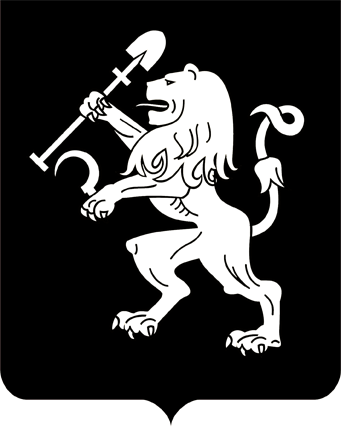 АДМИНИСТРАЦИЯ ГОРОДА КРАСНОЯРСКАПОСТАНОВЛЕНИЕО внесении измененийв постановление администрациигорода от 27.11.2012 № 595В целях оптимизации схемы размещения нестационарных торговых объектов на территории города Красноярска, в соответствии с приказом министерства промышленности и торговли Красноярского края от 27.09.2018 № 555-о «Об установлении Порядка разработки и утверждения схемы размещения нестационарных торговых объектов органами местного самоуправления муниципальных образований Красноярского края», руководствуясь статьями 7, 41, 58, 59 Устава города Красноярска, ПОСТАНОВЛЯЮ:1. Внести в таблицу приложения к постановлению администрации города от 27.11.2012 № 595 «Об утверждении схемы размещения нестационарных торговых объектов на территории города Красноярска» следующие изменения:1) графу 12 строки с номером объекта схемы размещения нестационарных торговых объектов на территории города Красноярска (далее – строки) 2735 изложить в следующей редакции: «до 01.01.2023»;2) в строке 5061:в графе 10 слова «муниципальная собственность/» исключить;графу 12 изложить в следующей редакции: «до 01.07.2023»;3) в строке 3955:в графе 10 слова «муниципальная собственность/» исключить;графу 12 изложить в следующей редакции: «до 01.01.2025»;4) в строках 4657, 5029:в графе 10 слова «муниципальная собственность/» исключить;графу 12 изложить в следующей редакции: «до 01.01.2029»;5) графу 12 строк 154,  5306, 5312, 5320 изложить в следующей редакции: «до 01.01.2029»;6) в строке 3083:в графе 6 цифры «35,48» заменить цифрами «784,02»;графу 12 изложить в следующей редакции: «до 01.01.2029»;7) графу 12 строк 14, 26, 27, 28, 29, 30, 31, 32, 35, 36, 41, 65, 88, 92, 93, 102, 106, 107, 108, 111, 112, 115, 119, 135, 136, 138, 139, 141, 146, 148, 152, 153, 159, 162, 167, 170, 173, 177, 178, 227, 228, 296, 297, 298, 299, 300, 301, 309, 321, 332, 358, 363, 365, 372, 373, 391, 396, 397, 398, 399, 402, 415, 417, 418, 419, 420, 422, 424, 425, 426, 429, 430, 445, 448, 455, 465, 468, 471, 480, 490, 492, 496, 497, 505, 590, 591, 593, 604, 606, 609, 672, 675, 705, 707, 718, 720, 776, 779, 795, 799, 823, 827, 852, 940, 943, 969, 970, 981, 984, 987, 988, 1002, 1009, 1012, 1015, 1023, 1024, 1031, 1056, 1107, 1113, 1131, 1132, 1136, 1147, 1148, 1149, 1150, 1155, 1163, 1181, 1182, 1189, 1190, 1197, 1199, 1200, 1205, 1218, 1219, 1220, 1240, 1248, 1249, 1250, 1251, 1258, 1260, 1278, 1279, 1289, 1290, 1291, 1292, 1293, 1294, 1295, 1296, 1297, 1302, 1303, 1304, 1305,  1306, 1307, 1308, 1309, 1310, 1311, 1312, 1313, 1314, 1315, 1322, 1326, 1330, 1340, 1354, 1359, 1360, 1380, 1381, 1384, 1386, 1387, 1416, 1419, 1420, 1421, 1422, 1445, 1494, 1499, 1501, 1509, 1514, 1517, 1518, 1524, 1528, 1537, 1550, 1551, 1552, 1559, 1567, 1576, 1579, 1580, 1584, 1596, 1598, 1603, 1606, 1607, 1609, 1610, 1611, 1636, 1638, 1642, 1662, 1664, 1667, 1668, 1842, 1853, 1856, 1889, 1896, 1900, 1901, 1902, 1908, 1930, 1941, 1984, 1985, 2005, 2079, 2082, 2087, 2106, 2108, 2116, 2119, 2156, 2163, 2174, 2200, 2201, 2211, 2212, 2228, 2229, 2234, 2235, 2237, 2250, 2251, 2257, 2267, 2572, 2573, 2575, 2578, 2584, 2585, 2586, 2587, 2588, 2595, 2597, 2599, 2602, 2611, 2612, 2613, 2625, 2626, 2627, 2631, 2632, 2638, 2640, 2641, 2642, 2654, 2655, 2658, 2664, 2668, 2672, 2673, 2675, 2676, 2677, 2679, 2680, 2681, 2687, 2695, 2704, 2712, 2714, 2715, 2717, 2722, 2732, 2740, 2744, 2745, 2747, 2748, 2749, 2750, 2752, 2756, 2770, 2771, 2772, 2793, 2795, 2796, 2808, 2809, 2811, 2854, 2869, 2871, 2873, 2880, 2881, 2882, 2883, 2884, 2885, 2887, 2888, 2895, 2902, 2903, 2905, 2907, 2908, 2922, 2924, 2926, 2929, 2934, 2959, 2961, 2964, 2965, 2971, 2974, 2975, 2981, 2986, 2995, 2997, 3015, 3017, 3024, 3030, 3047, 3048, 3049, 3053, 3055, 3058, 3059, 3060, 3061, 3062, 3063, 3065, 3068, 3069, 3072, 3078, 3084, 3085, 3086, 3088, 3089, 3090, 3091, 3093, 3104, 3109, 3130, 3133, 3140, 3142, 3157, 3161, 3162, 3164, 3186, 3190, 3193, 3195, 3196, 3204, 3214, 3228, 3230, 3231, 3260, 3261, 3267, 3269, 3270, 3282, 3283, 3333, 3335, 3337, 3338, 3339, 3342, 3344, 3360, 3361, 3365, 3369, 3381, 3392, 3394, 3396, 3398, 3454, 3455, 3458, 3459, 3461, 3468, 3473, 3485, 3536, 3538, 3553, 3555, 3563, 3588, 3590, 3591, 3598, 3599, 3600, 3606, 3610, 3613, 3618, 3621, 3622, 3625, 3626, 3627, 3628, 3630, 3631, 3632, 3634, 3636, 3643, 3672, 3675, 3686, 3689, 3690, 3691, 3693, 3695, 3698, 3699, 3704, 3705, 3710, 3711, 3712, 3713, 3714, 3715, 3716, 3717, 3718, 3719, 3720, 3721, 3722, 3723, 3724, 3726, 3727, 3728, 3729, 3730, 3731, 3732, 3734, 3735, 3736, 3737, 3738, 3739, 3740, 3741, 3742, 3743, 3744, 3748, 3752, 3754, 3758, 3759, 3760, 3761, 3763, 3766, 3773, 3777, 3782, 3783, 3785, 3786, 3791, 3792, 3793, 3795, 3796, 3797, 3813, 3814, 3817, 3819, 3821, 3825, 3826, 3830, 3831, 3832, 3833, 3838, 3842, 3850, 3851, 3852, 3855, 3862, 3863, 3865, 3866, 3868, 3874, 3875, 3882, 3883, 3884, 3887, 3888, 3891, 3892, 3893, 3894, 3895, 3896, 3897, 3898, 3899, 3905, 3928, 3930, 3934, 3935, 3942, 3946, 3947, 3949, 3956, 3971, 3981, 3983, 4050, 4052, 4053, 4060, 4065, 4070, 4075, 4082, 4111, 4129, 4140, 4160, 4162, 4163, 4166, 4167, 4180, 4181, 4182, 4183, 4187, 4190, 4192, 4194, 4213, 4221, 4249, 4255, 4257, 4278, 4287, 4291, 4317, 4319, 4320, 4330, 4331, 4338, 4344, 4350, 4370, 4380, 4390, 4394, 4395, 4411, 4418, 4419, 4420, 4425, 4434, 4437, 4442, 4449, 4459, 4502, 4544, 4545, 4571, 4572, 4575, 4578, 4587, 4589, 4591, 4600, 4605, 4608, 4609, 4611, 4612, 4617, 4619, 4625, 4627, 4629, 4638, 4649, 4655, 4659, 4691, 4696, 4697, 4700, 4703, 4704, 4707, 4717, 4718, 4727, 4729, 4733, 4736, 4741, 4747, 4748, 4751, 4752, 4759, 4761, 4763, 4765, 4766, 4769, 4770, 4771, 4772, 4773, 4775, 4776, 4779, 4780, 4781, 4785, 4786, 4787, 4789, 4791, 4792, 4793, 4794, 4795, 4796, 4798, 4799, 4800, 4801, 4802, 4803, 4804, 4805, 4806, 4807, 4809, 4810, 4812, 4814, 4815, 4816, 4817, 4818, 4819, 4820, 4821, 4822, 4823, 4824, 4825, 4826, 4827, 4828, 4829, 4830, 4831, 4832, 4833, 4834, 4835, 4837, 4838, 4839, 4840, 4841, 4842, 4843, 4844, 4845, 4846, 4847, 4848, 4849, 4850, 4851, 4852, 4853, 4854, 4856, 4862, 4864, 4865, 4866, 4868, 4869, 4870, 4871, 4872, 4873, 4874, 4875, 4876, 4877, 4878, 4879, 4880, 4881, 4882, 4883, 4884, 4885, 4886, 4887, 4888, 4890, 4891, 4892, 4893, 4901, 4902, 4903, 4904, 4905, 4906, 4907, 4908, 4909, 4910, 4911, 4912, 4913, 4914, 4915, 4916, 4917, 4918, 4919, 4920, 4921, 4923, 4924, 4925, 4926, 4927, 4930, 4931, 4936, 4937, 4939, 4940, 4941, 4942, 4943, 4944, 4945, 4946, 4947, 4948, 4950, 4951, 4952, 4953, 4954, 4955, 4956, 4957, 4958, 4960, 4963, 4967, 4968, 4969, 4970, 4971, 4973, 4974, 4975, 4976, 4977, 4978, 4979, 4982, 4983, 4984, 4987, 4988, 4989, 4990, 4991, 4992, 4993, 4994, 4995, 4998, 5000, 5001, 5002, 5003, 5004, 5005, 5006, 5007, 5008, 5009, 5010, 5011, 5012, 5013, 5014, 5015, 5016, 5017, 5020, 5021, 5022, 5023, 5024, 5025, 5028, 5031, 5032, 5035, 5038, 5040, 5041, 5042, 5043, 5044, 5045, 5046, 5047, 5049, 5052, 5053, 5054, 5055, 5056, 5058, 5059, 5060, 5063, 5064, 5065, 5066, 5067, 5068, 5069, 5071, 5072, 5073, 5074, 5075, 5076, 5077, 5078, 5079, 5080, 5081, 5082, 5083, 5084, 5085, 5087, 5088, 5089, 5090, 5091, 5092, 5093, 5094, 5095, 5096, 5099, 5100, 5101, 5102, 5104, 5105, 5106, 5107, 5108, 5109, 5110, 5111, 5112, 5113, 5114, 5115, 5116, 5117, 5118, 5119, 5120, 5121, 5122, 5123, 5124, 5125, 5126, 5127, 5129, 5130, 5131, 5132, 5133, 5134, 5135, 5136, 5137, 5138, 5139, 5140, 5141, 5142, 5143, 5144, 5145, 5146, 5147, 5148, 5149, 5150, 5151, 5152, 5153, 5154, 5155, 5156, 5157, 5158, 5159, 5160, 5161, 5162, 5163, 5164, 5165, 5166, 5167, 5168, 5169, 5170, 5171, 5172, 5173, 5174, 5175, 5176, 5177, 5178, 5179, 5180, 5181, 5182, 5183, 5184, 5185, 5186, 5187, 5188, 5189, 5190, 5191, 5192, 5193, 5194, 5195, 5196, 5197, 5198, 5199, 5200, 5201, 5203, 5204, 5205, 5206, 5207, 5208, 5210, 5211, 5212, 5213, 5214, 5215, 5216, 5217, 5218, 5219, 5220, 5221, 5222, 5223, 5224, 5225, 5226, 5227, 5228, 5229, 5230, 5231, 5232, 5233, 5234, 5235, 5236, 5237, 5238, 5239, 5240, 5242, 5243, 5244, 5245, 5246, 5247, 5248, 5249, 5250, 5251, 5252, 5253, 5254, 5255, 5256, 5257, 5258, 5259, 5260, 5261, 5262, 5263, 5264 ,5265, 5266, 5267, 5268, 5269, 5271, 5272, 5273, 5274, 5275, 5276, 5277, 5279, 5280, 5281, 5283, 5284, 5285, 5286, 5287, 5288, 5289, 5290, 5291, 5292, 5293, 5294, 5295, 5296, 5297, 5298, 5299, 5301, 5302, 5303, 5305, 5306, 5316, 5317, 5318, 5325, 5326, 5328, 5329, 5330, 5338, 5342, 5349, 5351, 5360, 5361, 5362, 5363, 5366, 5372, 5373, 5374, 5376, 5377, 5378, 5379, 5380, 5381, 5382, 5383, 5384, 5385, 5386, 5387, 5388, 5389, 5390, 5392, 5402, 5403, 5404, 5405, 5406, 5407, 5409, 5410, 5411, 5414, 5415, 5416, 5417, 5418, 5419, 5420, 5421, 5422, 5423, 5424, 5425, 5426, 5428, 5429, 5436, 5438, 5439, 5440, 5441, 5443, 5444, 5445, 5446, 5447, 5448, 5449, 5450, 5451, 5452, 5453, 5454, 5460, 5461, 5462, 5463, 5464, 5465, 5466, 5467, 5468, 5469, 5470, 5471, 5472, 5473, 5474, 5475, 5478, 5481, 5482, 5484, 5499, 5500, 5501, 5502, 5503, 5504, 5508, 5509, 5510, 5511, 5512, 5513, 5514, 5515, 5516, 5517, 5518, 5519, 5520, 5521, 5522, 5523, 5524, 5525, 5526, 5527, 5528, 5529, 5530, 5531, 5532, 5533, 5534, 5535, 5536, 5539, 5540, 5542, 5543, 5544, 5550, 5551, 5552, 5553, 5557, 5558, 5560, 5570, 5571, 5572 изложить в следующей редакции: «до 01.07.2029»;8) строки 4313, 4949 признать утратившими силу;9) строку 5304 изложить в редакции согласно приложению 1 к настоящему постановлению;10) дополнить строками 5618– 5620 в редакции согласно приложению 2 к настоящему постановлению.2. Департаменту градостроительства администрации города в десятидневный срок с даты официального опубликования настоящего постановления направить изменения в схему размещения нестационарных торговых объектов на территории города Красноярска в министерство сельского хозяйства и торговли Красноярского края.3. Настоящее постановление опубликовать в газете «Городские новости» и разместить на официальном сайте администрации города.4. Постановление вступает в силу со дня его официального опубликования.Глава города                                                                                 С.В. ЕреминПриложение 1к постановлениюадминистрации городаот ____________ № _________Приложение 2к постановлениюадминистрации городаот ____________ № _________14.06.2022№ 519№ объекта схемы размещения нестационарных торговых объектов на территории города КрасноярскаТип нестационарных торговых объектовАдресный ориентир расположения нестационарных торговых объектовКоличество нестационарных торговых объектов по каждому адресному ориентиру, шт.Площадь земельного участка, здания, строения, сооружения или их части, занимаемая нестационарным торговым объектом, кв. мПлощадь торго-вого объекта, кв. мВид реализуемой нестационарным торговым объектом продукцииСпециализация нестационарного торгового объектаИнформация о собственнике земельного участка, здания, сооружения, на котором расположен нестационарный торговый объектИнформация об использовании нестационарного торгового объекта субъектами малого или среднего предпринимательства, осуществляющими торговую деятельностьПериод размещения нестационарных торговых объектов23456789101112«5304Павильонул. Мате зал-ки, 51124,67124,67продовольственные товары/непродовольственные товары -неразграниченная государственная собственностьсубъект малого или среднего предпринимательствадо 01.01.2027»№ объекта схемы размещения нестационарных торговых объектов на территории города КрасноярскаТип нестационарных торговых объектовАдресный ориентир расположения нестационарных торговых объектовКоличество нестационарных торговых объектов по каждому адресному ориентиру, шт.Площадь земельного участка, здания, строения, сооружения или их части, занимаемая нестационарным торговым объектом, кв. мПлощадь торго-вого объекта, кв. мВид реализуемой нестационарным торговым объектом продукцииСпециализация нестационарного торгового объектаИнформация о собственнике земельного участка, здания, сооружения, на котором расположен нестационарный торговый объектИнформация об использовании нестационарного торгового объекта субъектами малого или среднего предпринимательства, осуществляющими торговую деятельностьПериод размещения нестационарных торговых объектов23456789101112«5618Передвижная торговая точкаул. Академика Киренского, 2 б/1126,526,5продовольственные товары/непродовольственные товары -неразграниченная государственная собственностьсубъект малого или среднего предпринимательствадо 01.01.20275619Передвижная торговая точкаул. Академика Киренского, 2 б/1126,526,5продовольственные товары/непродовольственные товары -неразграниченная государственная собственностьсубъект малого или среднего предпринимательствадо 01.01.20275620Павильонул. Академика Павлова, 1123,4923,495продовольственные товары/непродовольственные товары -неразграниченная государственная собственностьсубъект малого или среднего предпринимательствадо 01.01.2029»